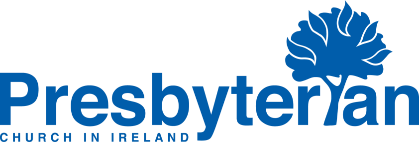 APPLICATION FORMFor invitation to occupy vacant pulpitTo: The Convener of the Vacancy Commission of:I submit this application for an invitation to occupy the vacant pulpit in the above-named congregation(s).NB.  This is the only Application Form authorised by the General Assembly.The following details may be supplied for the information of the Kirk Session(s):Personal and Family BackgroundTraining for MinistryExperience of MinistryDevelopment of MinistryCommunity Interests, Hobbies, etc. Full Name:Address:Telephone:Email Address:Signed:Date:Date and Place of Birth:Home Congregation:Post Primary Education (place and dates):Tertiary Level Qualifications (include awarding body and dates):Marital Status:Family Details (if applicable):Details of any full-time employment prior to the commencement of ministry:Place and dates of theological training:Date of Licensing:Assistantships (include summer and student assistantships with dates):Date and place of Ordination:Spheres of Ministry with dates of installation:Presbytery responsibilities:Responsibilities undertaken on General Assembly Commissions, Councils or Committees:In-service training undertaken in past 5 years:Current Study (institution, course, date of commencement, anticipated completion and qualification):Assessment of Ministry – Emphases and priorities in ministry:Level of involvement in non-church organisations:Interests, hobbies, sports: